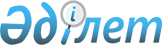 О заключении Договора между Правительством Республики Казахстан и Правительством Республики Болгария о сотрудничестве в области туризмаПостановление Правительства Республики Казахстан от 29 сентября 1999 года № 1478

      В связи с предстоящим официальным визитом Президента Республики Казахстан Н. Назарбаева в Республику Болгария 15 сентября 1999 года Правительство Республики Казахстан постановляет: 

      1. Заключить представленный Министерством транспорта, коммуникаций и туризма Республики Казахстан, согласованный с Министерством иностранных дел Республики Казахстан проект Договора между Правительством Республики Казахстан и Правительством Республики Болгария о сотрудничестве в области туризма. 

      2. Настоящее постановление вступает в силу со дня подписания. 

 

     Премьер-Министр     Республики Казахстан

     (Специалисты: Склярова И.В.,                   Кушенова Д.С.)
					© 2012. РГП на ПХВ «Институт законодательства и правовой информации Республики Казахстан» Министерства юстиции Республики Казахстан
				